CHRONIKRückblick 30 Jahre Heideschauen1.Heideschau 1985 in der Halle Spedition Karl Grab 11. - 12.01.1986Schirmherr:   Dieter Distler     Vorstand:  August BieringerTierzahl Gesamt :       578         davon Jugend:    70       Preisrichter:  8Ausstellerzahl:   Senioren:	28          Jugend:	6 2. und 3. Heideschau kein Katalog mehr vorhanden.4. Heideschau Mittelfränkische Bezirksgeflügelschau 31.12.1988 bis01.01.1989 in der Radsporthalle u. Turnhalle der VerbandsschuleSchirmherr:  Herr Regierungspräsident Heinrich von Mosch   Vorstand:  A. BieringerTierzahl Gesamt :       2004         davon Jugend:    258       Preisrichter:  27Ausstellerzahl:    Senioren:	188          Jugend:	36 5.-8. Heideschau kein Katalog, hier wurden die Nummern und  die Tierbeschreibungen auf  die Bewertungskarten geklebt. Ausstellungsort: RadsporthalleSchirmherr:    Dieter Distler      Vorstand:   ab 1989 Horst Maurer   Preisrichter geschätzt 25Tierzahl Gesamt geschätzt: ca. 2000    davon Jugend geschätzt ca. 250 Ausstellerzahl:   Senioren:   120	     Jugend: 	25 auch geschätzt  9.Heideschau 1994 in der Radsporthalle am 01.01. und 02.01.Schirmherr:    Dieter Distler        Vorstand:   Horst Maurer Tierzahl Gesamt :       517         davon Jugend:    49       Preisrichter:  6Ausstellerzahl:   Senioren:	29          Jugend:	5 10.Heideschau 1994/95 in der Radsporthalle  am 31.12. und 01.01.Schirmherr:    Dieter Distler        Vorstand:   Horst Maurer Tierzahl  Gesamt :      418         davon Jugend:    18       Preisrichter:  7Ausstellerzahl:     Senioren:	26         Jugend:	3 11. Heideschau Mittelfränkische Bezirksgeflügelschau                      30.12. bis 31.12.1995 in der ReithalleSchirmherr:  Herr Landrat Dr. Hermann Schreiber   Vorstand:  Horst MaurerTierzahl Gesamt :       1494         davon Jugend:   186       Preisrichter:  20Ausstellerzahl:    Senioren:	137          Jugend:	24 12.Heideschau 75 jährige JUBILÄUMSSCHAU mit Sonderschau Rheinische Ringschläger 1996 von 29. bis 30.12. in der VerbandsturnhalleSchirmherr:    Dieter Distler        Vorstand:   Horst Maurer Tierzahl  Gesamt :      983  davon 78 Sonderschau    davon Jugend:    107       Preisrichter:  13Ausstellerzahl:    Senioren:	42         Jugend:	1413.Heideschau 1997/98 in der Radsporthalle  am 31.12. und 01.01.Schirmherr:    Dieter Distler        Vorstand:   Horst Maurer Tierzahl  Gesamt :      419         davon Jugend:    84       Preisrichter: 6Ausstellerzahl:    Senioren:	25         Jugend:	8 14.Heideschau 1999 in der Radsporthalle  am 01.01. und 02.01.Schirmherr:    Dieter Distler        Vorstand:   Horst Maurer Tierzahl  Gesamt :     524         davon Jugend:    81       Preisrichter: 7Ausstellerzahl:     Senioren:	25         Jugend:	9 15.Heideschau als Jubiläumschau mit Sonderschau der Sächsischen Farbentauben Gruppe Süd 2000 in der Verbandsturnhalle                  von 01.01. bis 02.01. Schirmherr:    Dieter Distler        Vorstand:   Horst MaurerTierzahl  Gesamt :     1054         davon Jugend:    183       Preisrichter: 14Ausstellerzahl:   Senioren:	80         Jugend:	21 16.Heideschau 2000/2001 in der Radsporthall von 31.12. bis 01.01.Schirmherr:    Dieter Distler        Vorstand:   Horst Maurer Tierzahl  Gesamt :     515         davon Jugend:    120       Preisrichter: 7Ausstellerzahl:    Senioren:	30         Jugend:	12 Ab der 17. Heideschau 2001 in der eigenen, neuerbauten  Heidehalle17.Heideschau 2001 in der Heidehalle von 31.12. bis 01.01.Schirmherr:    Dieter Distler        Vorstand:   Horst Maurer Tierzahl  Gesamt :     538         davon Jugend:    151       Preisrichter: 8Ausstellerzahl:    Senioren:	30         Jugend:	14 18.Heideschau 2002 in der Heidehalle von 28. bis 29.12.Schirmherr:    Dieter Distler        Vorstand:   Horst Maurer Tierzahl  Gesamt :     525         davon Jugend:    170       Preisrichter: 7Ausstellerzahl:   Senioren:	26         Jugend:	18 19.Heideschau/ mit Kreisschau 2003/2004 in der Heidehalle von 31.12. bis 01.01.Schirmherr:    Landrat Rudolf Schwemmbauer      Vorstand:   Horst Maurer Tierzahl  Gesamt :     624         davon Jugend:    151       Preisrichter: 9Ausstellerzahl:    Senioren:	48         Jugend:       19 20.Heideschau als Jubiläumschau 2005 in der Heidehalle 01.- 02.01. Schirmherr:    Dieter Distler        Vorstand:   Horst MaurerTierzahl  Gesamt :     683         davon Jugend:    152       Preisrichter:  9Ausstellerzahl:    Senioren:	50         Jugend:	19 21.Heideschau/ mit Kreisschau 2005/2006 in der Heidehalle          von 31.12. bis 01.01.Schirmherr:    Landrat Rudolf Schwemmbauer      Vorstand:   Horst Maurer Tierzahl  Gesamt :     820         davon Jugend:    176       Preisrichter:  11Ausstellerzahl:    Senioren:	67         Jugend:       23 1. Offene Heideschau22.Heideschau als 1. offene 2006 in der Heidehalle 30.-31.12. Schirmherr:    Dieter Distler        Vorstand:   Horst MaurerTierzahl  Gesamt :     478         davon Jugend:    129       Preisrichter: 6Ausstellerzahl:    Senioren:	41         Jugend:	13 23.Heideschau als 2. offene 2007 in der Heidehalle 29.-30.12.Schirmherr:    Dieter Distler        Vorstand:   Horst MaurerTierzahl  Gesamt :     457         davon Jugend:    128       Preisrichter: 6Ausstellerzahl:     Senioren:	33         Jugend:	12 Sonderschau:Jubiläumsschau Hauptsonderschau 100 Jahre SV der Verkehrtflügelkröpfer ZüchterMit Staimer- Ludwig Gedächtnisschau 2007 in der Heidehalle 24.11.-25.11.Schirmherr:    Dieter Distler        Vorstand:   Horst Maurer Tierzahl  Gesamt :     336              Preisrichter: 4Ausstellerzahl:   Senioren:	29 24.Heideschau als 3. offene 2009 in der Heidehalle 03.-04.01. Schirmherr:    Helmut Schnotz        Vorstand:   Horst MaurerTierzahl  Gesamt :     425         davon Jugend:    82       Preisrichter: 6Ausstellerzahl:     Senioren:	38         Jugend:	8 25.Heideschau als Jubiläumschau 4. offene 2010 in der Heidehalle 01.-03.01.Schirmherr:    Helmut Schnotz        Vorstand:   Horst Maurer Tierzahl  Gesamt :     476         davon Jugend:    74       Preisrichter:  7Ausstellerzahl:    Senioren:	33         Jugend:	13 Fritz Sindel Gedächtnisschau26.Heideschau 5. offene 2011 in der Heidehalle 01.-02.01.Schirmherr:    Helmut Schnotz        Vorstand:   Horst Maurer Tierzahl  Gesamt :     420         davon Jugend:    64       Preisrichter:  6Ausstellerzahl:    Senioren:	41         Jugend:	9 27.Heideschau Kreisschau 6. Offene 2011/ 2012 in der Heidehalle 31.12.-01.01.12Schirmherr:    Helmut Schnotz        Vorstand:   Horst Maurer Tierzahl  Gesamt :     519         davon Jugend:    74       Preisrichter:  7Ausstellerzahl:    Senioren:	43         Jugend:	20 Sonderschau:8. Sonderschau Mährische Strasser und Prachener Kanikmit Hans Kröhnert Gedächtnisschau 19-20.11 2011Schirmherr:    Helmut Schnotz        Vorstand:   Horst Maurer Tierzahl  Gesamt :     393                  Preisrichter:  5Ausstellerzahl:   Senioren:	31         28.Heideschau 7. Offene 2012 in der Heidehalle 29.-30.12.Schirmherr:    Helmut Schnotz        Vorstand:   Horst Maurer Tierzahl  Gesamt :     306         davon Jugend:    41       Preisrichter:  4Ausstellerzahl:     Senioren:	28        Jugend:	 6 29.Heideschau Kreisschau 8. Offene 2013  Heidehalle 28.-29.12Schirmherr:    Helmut Schnotz        Vorstand:   Horst Maurer Tierzahl  Gesamt :     613         davon Jugend:    120       Preisrichter:  8Ausstellerzahl:    Senioren:	53         Jugend:	18 30.Heideschau Jubiläumschau Kreisschau 9. Offene 2014/2015        in der Heidehalle 01.-02.01.2015Schirmherr:    Helmut Schnotz        Vorstand:   Horst Maurer Tierzahl  Gesamt :     566         davon Jugend:    94       Preisrichter:  8Ausstellerzahl:     Senioren:	48         Jugend:	10 Zusammenfassung:Vorstand:1.-4. Heideschau:             August Bieringer5.-30. Heideschau:           Horst MaurerSchirmherren waren:1mal Herr Regierungspräsident Heinrich von Mosch1mal Herr Landrat Dr. Hermann Schreiber   2mal Herr Landrat Schwemmbauer      18mal 1. Bürgermeister    Dieter Distler  8mal 1. Bürgermeister    Helmut SchnotzPreisrichter Gesamt:251Bemerkung:bei allen Schauen war Herr Rainer Waldenburger anwesendTierzahl Senioren Gesamt:18685Tierzahl Jugend Gesamt:3012Aussteller Senioren1369Aussteller Jugend365Von den 30 Schauen waren es 2 Bezirksschauen, 5 Kreisschauen, 5 Jubiläumsschauen,  1 Gedächtnisschau Fritz Sindel, 2 Sonderschauen und 2 extra SonderschauenVerfasser:  Horst Maurer, alle Daten ohne Gewähr.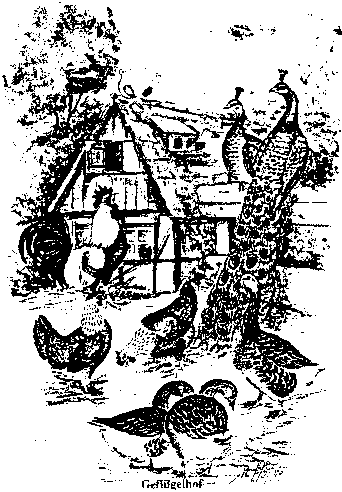 Werden Sie Mitglied in KTZV Bechhofen u.U.eV.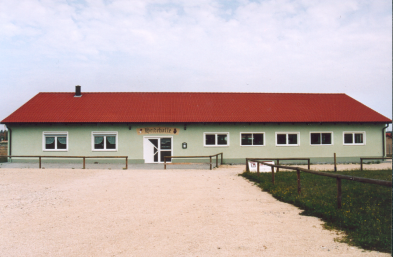 Kleintierzuchtverein,  91572  Bechhofen  und  Umgebung eV.Aufnahme  -  AntragUnterzeichneter beantragt hiermit die Aufnahme in denKleintierzuchtverein Bechhofen und Umgebung eV.>>>>>>>>>>>>>>>>>>>>>>>>>>>>>>>>>>>>>>>>Name:   _______________________________              Vorname:________________________________geb.  am  ______________________________               Beruf:    _________________________________Anschrift:  Straße:  ______________________________________________________________________                  Ort:      (_________) __________________________________Tel:_________________________Die derzeit gültigen Satzung des Vereines erkenne ich an. Der Jahresbeitrag beläuft sich auf15 Euro und bei Jugendliche unter 18 Jahren  5  Euro je Jahr  ______________________________________                      ______________________________________Ort, Datum                                                                            Unterschrift des Antragstellers                                                                                                bzw. seines gesetzlicher VertretersEinzugsermächtigung Hiermit ermächtige ich Sie widerruflich, den von mir zu entrichtenden Jahresbeitragfür meine Mitgliedschaft im Kleintierzuchtverein Bechhofen und Umgebung eV.in Höhe von derzeit  15 Euro  ( Jugendliche  5 Euro  )  zu lasten des Girokontos Nr. ____________________________   bei______________________________________________________Bankleitzahl:   ________________________________________durch Lastschrift einzuziehen.__________________________________________________________________________________________Name,  Vorname,  Anschrift__________________________________                      ____________________________________________Ort, Datum                                                                     Unterschrift des Kontoinhabers                                        				     bzw. seines gesetzlichen  Vertreters